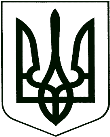 	У К Р А Ї Н А		проєктКОРЮКІВСЬКА МІСЬКА РАДАЧЕРНІГІВСЬКА ОБЛАСТЬР І Ш Е Н Н Я(шоста позачергова сесія восьмого скликання)__ травня 2021 року                         м. Корюківка                                  № __-6/VІIIПро внесення змін до деяких рішень міської ради із земельних питаньРозглянувши рішення державного кадастрового реєстратора № РВ-2301137672021 від 12.05.2021 року про відмову у внесенні відомостей (змін до них) до Державного земельного кадастру, враховуючи рекомендації постійної комісії міської ради з питань житлово-комунального господарства, регулювання земельних відносин, будівництва та охорони навколишнього природного середовища, керуючись ст.ст. 12, 79-1 Земельного кодексу України, Законом України «Про землеустрій», ст. 26 Закону України «Про місцеве самоврядування в Україні»,міська рада вирішила:1. Внести зміни до рішення п’ятої сесії Корюківської міської ради восьмого скликання від 25.02.2021 року № 42-5/VIІI «Про дозвіл на виготовлення документації із землеустрою», а саме пункт 4 зазначеного рішення викласти в новій редакції: «4. Дати дозвіл Корюківській районній спілці споживчих товариств на розробку проєкту землеустрою щодо відведення земельної ділянки для подальшої передачі в оренду для будівництва та обслуговування будівель торгівлі (КВЦПЗ 03.07.) площею орієнтовно 0,80 га, що розташована за адресою: вул. Вокзальна, 26, м. Корюківка, Чернігівська обл.».2. Контроль за виконанням даного рішення покласти на постійну комісію міської ради з питань житлово-комунального господарства, регулювання земельних відносин, будівництва та охорони навколишнього природного середовища.Міський голова                                                                              Р.АХМЕДОВПОГОДЖЕНО:Начальник відділу земельних ресурсів та комунального майна виконавчого апарату міської ради                              		          Т.СКИБАНачальник юридичного відділу – державний реєстратор виконавчого апарату міської ради                                 			І.ВАЩЕНКО